استمارة تعريف بعضو هيئة تدريسيةالكلية: الهندسة المدنية والمعماريةالاسم:  د. هند محمدتيسير جزائرليالمرتبة العلمية: مدرسالاختصاص:  تنظيم المشروعاتاسم الجامعة :  جامعة سافواعنوان الجامعة: شامبيري - باريسالصفة العلمية أو الإدارية:  عضو  هيئة تدريسيةالاهتمامات العلمية والبحثية: الاهتمامات العلمية والبحثية: المناصب العلمية والإدارية     لايوجدالمناصب العلمية والإدارية     لايوجد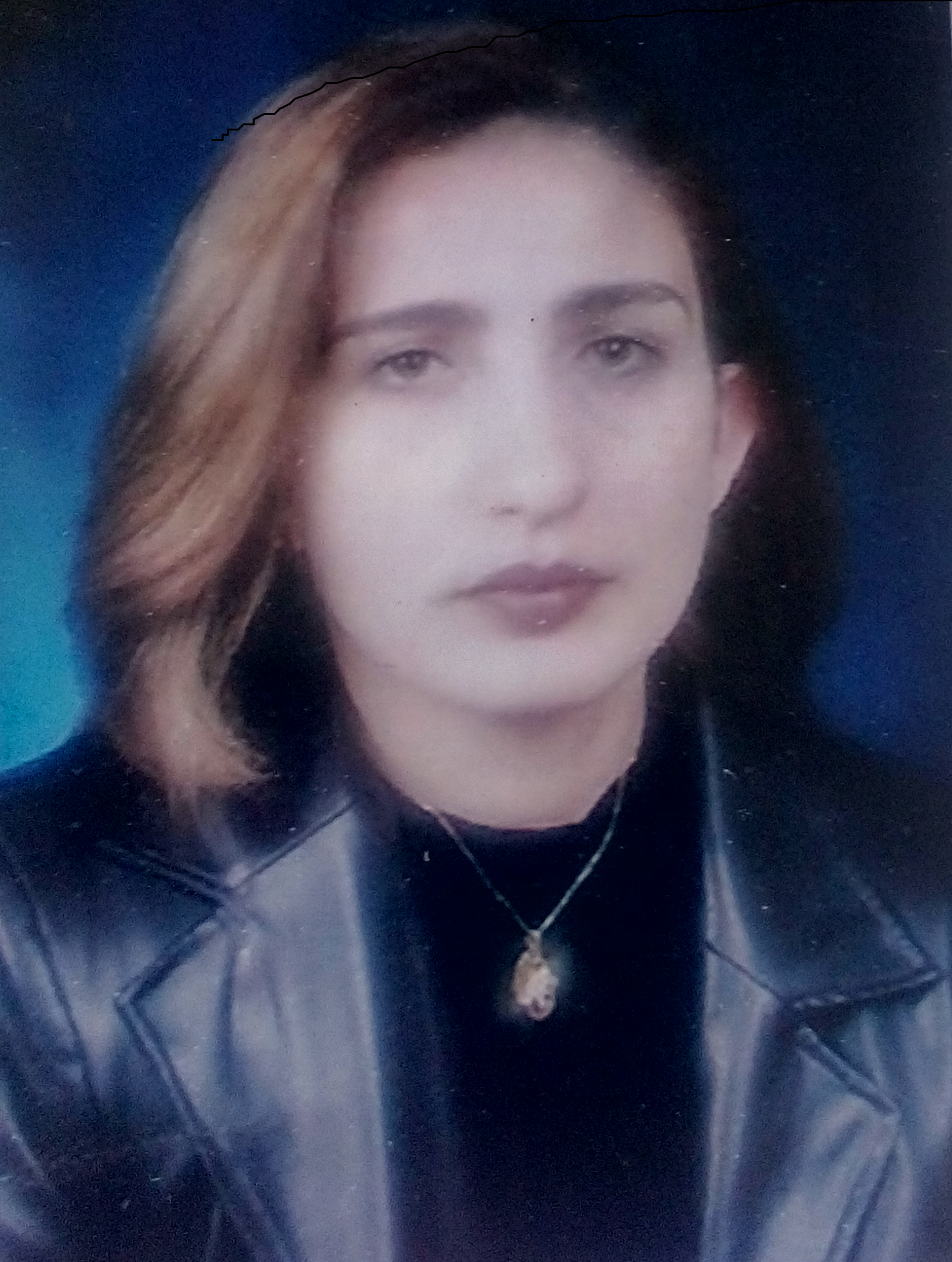 